C                    Can you put these pictures in the correct order from the film?                   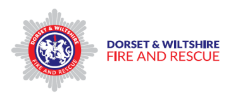 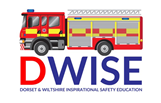 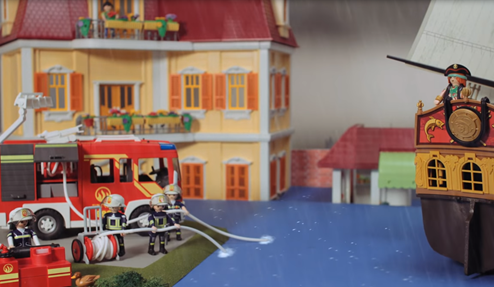 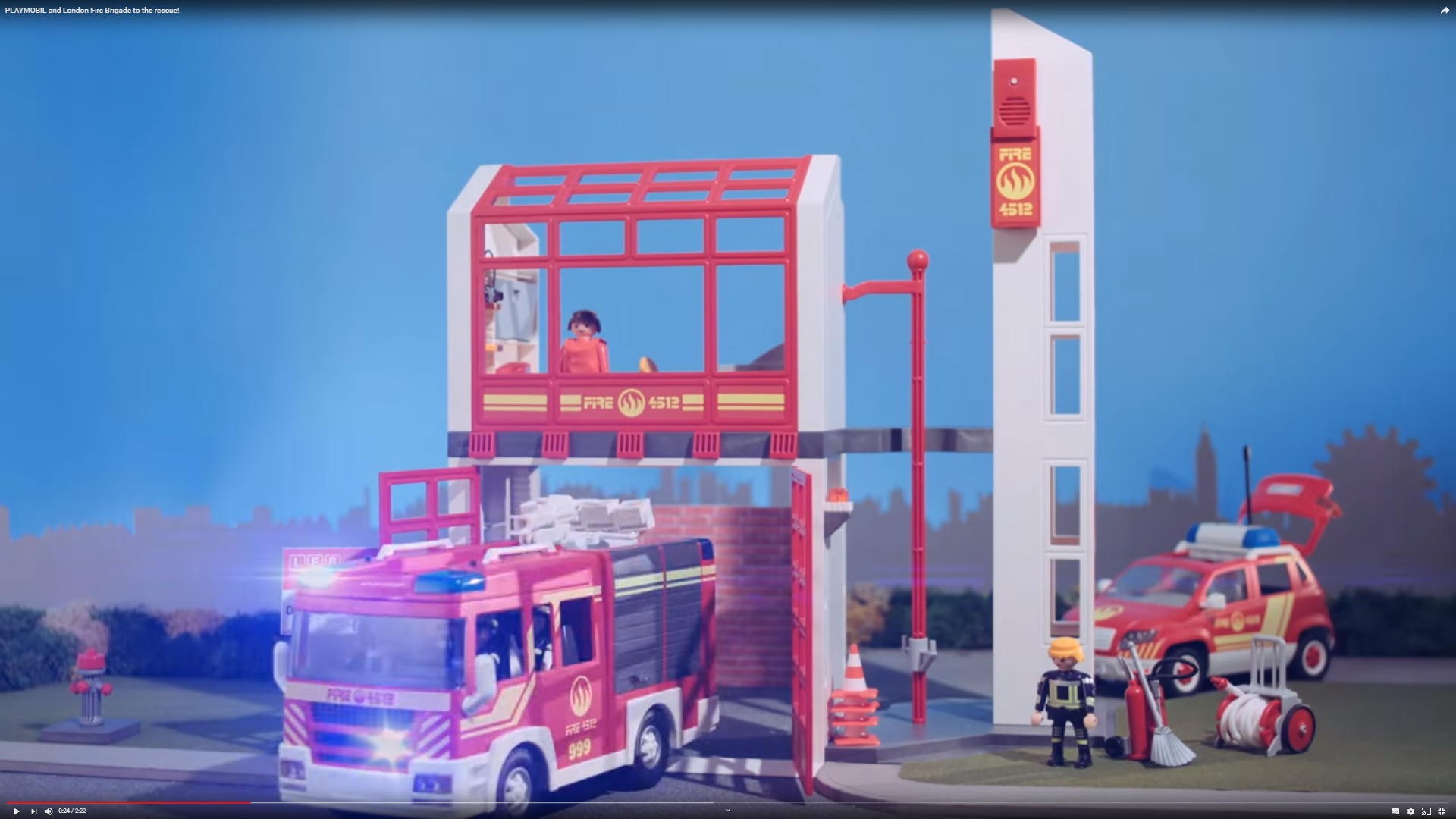 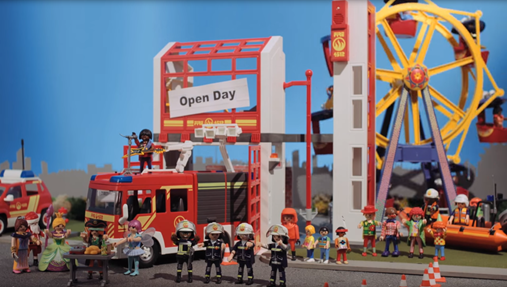 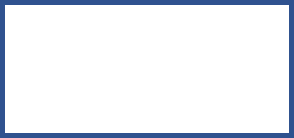 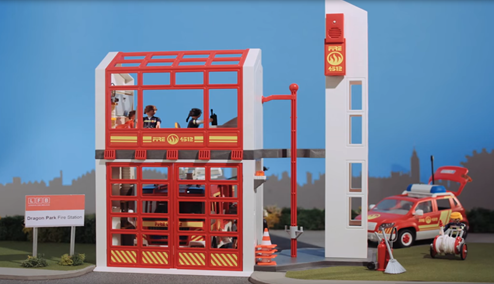 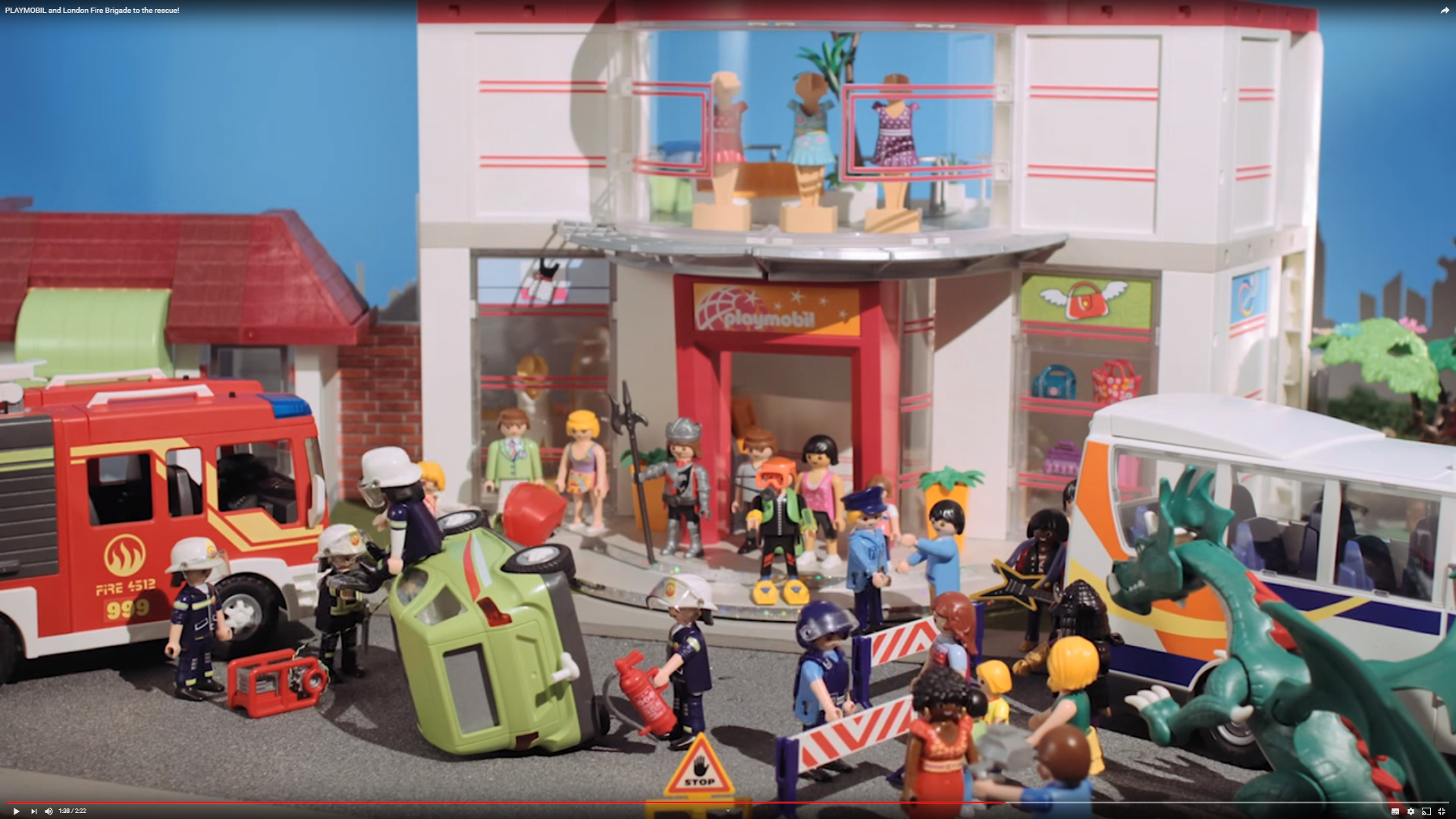 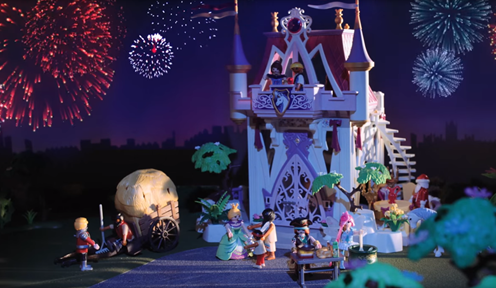 To watch the video please go to: https://www.youtube.com/watch?v=_gFSbLUH0XQ 